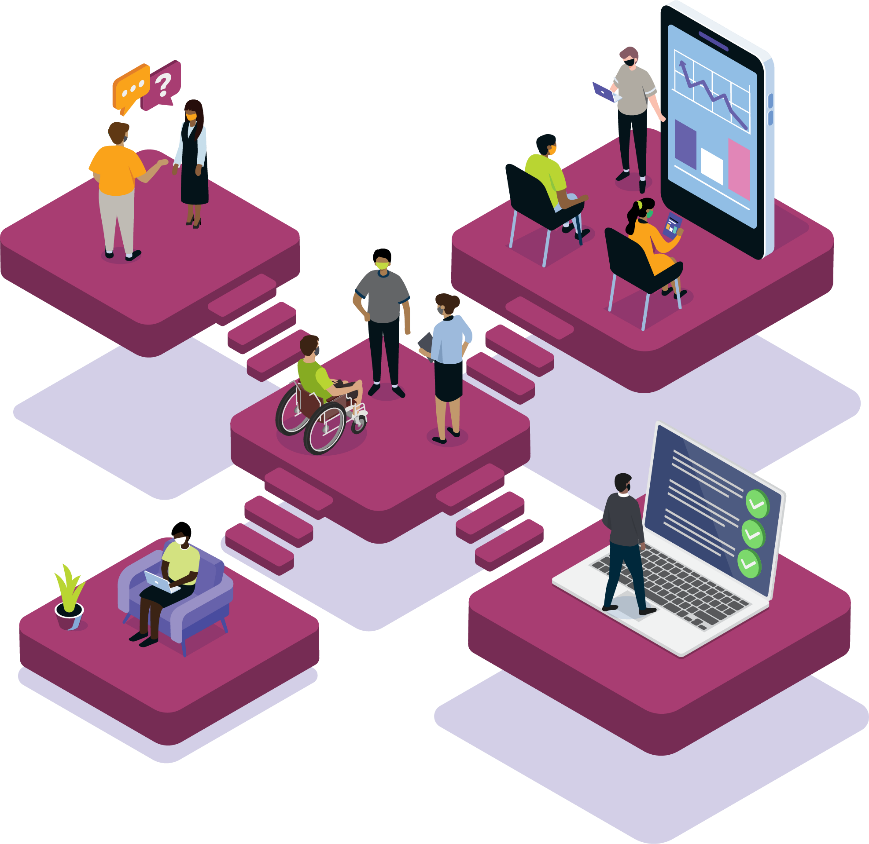 Coaching ServiceParticipant GuidePrepared by Procurement Assistance Canada© 2022, Public Services and Procurement CanadaProcurement Assistance CanadaProcurement Assistance Canada, as part of Public Services and Procurement Canada (PSPC), is here to make it easier for smaller businesses to bid on federal contracting opportunities.We do that by:Finding out what stops them from submitting a bid;Advising government buyers and policy-makers on the concerns of small and medium businesses; and by,Suggesting ways to make tools and processes better so that it’s easier for smaller businesses to compete for contracts.Procurement Assistance Canada has designed this service to help businesses better understand how the government buys goods and services, and how to navigate the process successfully.For additional information, visit Canada.ca/PAC.Coaching ServiceProcurement Assistance Canada developed this coaching service to provide personalized assistance to bidders who have previously participated in a government procurement process with limited success.The goal of the service is to provide you with the tools and answers that you need to find, understand, and respond to federal government opportunities. Service participantsThe service is open to representatives of businesses owned by diverse groups who have had only limited success bidding on federal government opportunities. Service structureThe service includes an introductory session and 3 coaching sessions.The coaching sessions are held one-on-one between you and your coach. During the introductory session, you will identify your areas of focus with your coach, and book three coaching sessions. The coaching sessions will include both discussion and activities based on the topics in this guide. As each business’ needs may vary, your coach will help you determine which topics and activities are most relevant to your business’ needs. Between the sessions, you may be requested to complete some of the activities in the guide independently to prepare for subsequent coaching sessions. How to use this guideThe guide is meant to provide a comprehensive view of the entire bidding process. It is not expected that each participant will cover all of the topics and activities during coaching. It contains a series of discussion topics and activities to assist you in addressing the areas in the bidding process where your business requires support and coaching.This guide is intended to serve as a resource to you both during and after the service. The Basics of Selling to the Government of CanadaWhat does the government buy?The government buys the usual commodities, such as:TechnologyMilitaryPropertyProfessional servicesAnd so much more:Catering servicesSnow removal and landscapingDogs and dog groomingClothingShower curtainsThere is a very wide range of needs for the types of goods and services that smaller businesses sell.How much does the government buy?The Government of Canada is one of the largest buyers of goods and services in Canada.Each year, the Government of Canada spends billions of dollars by awarding hundreds of thousands of contracts and making well over a million direct credit card purchases. The majority of contracts awarded by the Government of Canada are valued under $25,000. Almost all credit card purchases, which are direct purchases from vendors, are valued under $10,000.Low dollar value contracts and direct purchases add up to hundreds of millions of dollars in spending. This represents a huge potential market for smaller businesses.Who is responsible for government purchases?Public Services and Procurement Canada is the department responsible for the majority of the buying the government does on behalf of other departments. This department supports purchases of everything from staplers, to temporary help services to ships to buildings.Certain types of purchases are managed by other departments where they have the expertise. Shared Services Canada for example is the department responsible for many large software purchases, printers, computers and more.All departments have the discretion to purchase goods and services themselves under certain dollar limits. How does the procurement process work?There are two methods of supply:a competitive process, which involves using standing offers, supply arrangements or contracts to pre-qualify suppliers, anda non-competitive process, using a sole source contract.Competitive processesDepending on the dollar value of the contract and the applicable trade agreements, the procurement may need to be publicly advertised as a competitive process usually via the tendering service.Contract opportunities for goods over $25,000, services over $40,000 and construction over $100,000 must be advertised via the tendering service. Opportunities under these amounts may be contracted through a sole source contract at the discretion of departments and agencies.When bids are submitted, they are evaluated based on the pre-determined methodology that was outlined in the tender notice.Following this evaluation, the winning proposal is selected and Public Services and Procurement Canada awards the contract and notifies the public using the same tendering service to issue an award notice.Non-competitive processesFor many services and some goods, there are unique opportunities not available through tenders. Procurements that are not subject to trade agreement thresholds or departmental policies may be sourced using other methods of supply. For some goods and services, there are also separate processes, registrations and resources. If you are interested in selling your goods and services to the federal departments and agencies, then it is essential to proactively promote your business as a supplier. Let them know what goods and services you offer and why you should be their supplier.Phases of procurementThe government identifies 4 phases of procurement:1. Pre-contractual phaseIncludes activities related to requirement definition and preliminary procurement planning up to issuance of bid solicitation.During this phase, the government may issue Requests for Information.2. Contracting phaseIncludes all activities from issuance of bid solicitation to contract award and debriefing.For competitive opportunities, the government will issue a tender and may hold opportunities for bidders to obtain information (Bidders’ Conferences or Industry Days). For non-competitive opportunities, government buyers may invite companies to submit quotes or may issue sole-source directed contracts.3. Contract administration phaseIncludes activities such as progress monitoring, delivery follow-up, payment action, monitoring, exercise optional periods/quantity, etc.4. Post-contractual phaseIncludes final action and file closeout.Federal procurement websitesThe Government of Canada publishes federal procurement information on two websites:CanadaBuys is the official source for tender and award notices for the Government of Canada and the broader Canadian public sector. Use CanadaBuys to:Search for government tenders and contract historyRegister in the electronic procurement solution
BuyAndSell.gc.ca is your source for detailed federal procurement information, including:How to register as a supplierProcurement policies and guidelinesKey procurement contacts in departments and agencies Government of Canada procurement initiatives and programsInformation related to upcoming events and seminarsProcurement applicationsOver time, information about federal procurement that is currently available on BuyAndSell.gc.ca will also move to the CanadaBuys website.The Bidding JourneyIntroductory SessionWhat to expect from this sessionThis session provides an opportunity for you and your coach to share information about one another that will contribute to the coaching: personal introductions, background, company history, etc.Your coach will provide an overview of the coaching service. You will discuss your business’ prior experience and knowledge of the procurement process, and identify areas of focus for coaching.You and your coach will determine the coaching schedule, and discuss logistics such as how to connect for each session, format and duration of each session, and expectations for participation in the service. (See Service Structure for additional details.)Self-reflection promptsWhat are my expectations of the coaching service? What goods or services can my business sell to the Government?How familiar is my business with the procurement process?What have been my business’ previous experiences bidding on government opportunities? What went well? What was challenging?ActivitiesFinding Tender Opportunities What to expect from this sessionIn this session, you and your coach will discuss different methods to find government opportunities suited to your business. Discussion topics may include a review of the Government Electronic Tendering Service (GETS) where competitive opportunities are advertised, the basics of searching, viewing a tender opportunity, tips for finding the right good and service identification number (GSIN) and United Nations Standard Products and Services Code (UNSPSC) for your business, tips for optimizing the opportunities search, and various methods for researching and tracking opportunities.Self-reflection promptsHow have you researched government opportunities in the past?How have you found customers before? What have you done to market yourself? What research have you done about client departments’ needs?How familiar are you with the tenders search on CanadaBuys.Canada.ca? How often have you used it? How regularly do you return to the site to check for updates?Have you set up any automated features such as search or tender notifications, subscribed to CanadaBuys notifications, set up feeds?Do you use the open data information to find buyers or previous tender information to help you find government opportunities?ActivitiesPrepare to sell to the Government What to expect from this sessionIn this session, you and your coach will discuss your business’ current level of preparedness to do business with the Government and identify methods and tools to help address any gaps. Discussion topics may include the types of standard requirements in tenders, how to locate and understand those for individual procurements, your business’ security status and readiness, procurement services which might benefit or affect your business, and whether your business is best suited to bidding independently or with partnerships. The coach may also guide you in developing a personalized roadmap for bidding on opportunities.Self-reflection promptsWhat kind of business constraints should we consider in finding ideal opportunities for your business?Have you researched the standard Government requirements for your goods/services?Is your business prepared for invoicing and accepting payment from the Government?Does your business have security clearance? Will you require security sponsorship? Can you meet security requirements?Are you aware of programs that would benefit your business? (e.g. PSIB, etc.)What is your current process to prepare for bidding on opportunities?ActivitiesPreparing a bid What to expect from this sessionIn this session, you and your coach will discuss how to prepare an approach to bidding when you find an opportunity that suits your business. Discussion topics may include how to read and understand a tender opportunity, how bids are evaluated, how amendments or clarifications are communicated to interested bidders. Your coach may guide you to apply your bidding roadmap to a sample opportunity and explore how to develop your own bid template for responding to opportunities.Self-reflection promptsWhat have you found challenging in the past about responding to an opportunity?Are there particular areas of bid preparation where you require assistance?Are you already set up with email notifications for tender opportunities? Are they providing you with opportunities that suit your business?ActivitiesBeing a Government supplier What to expect from this sessionIn this session, you and your coach will discuss what happens after both a successful and unsuccessful bid submission. Discussion topics may include: the post-solicitation process, the responsibilities of the supplier when entering into a contract with the Government, and how contracts are managed with the Government.Self-reflection promptsAre there particular areas of contract delivery or management where you feel that you need assistance?Do you understand contract renewal terms and options to exercise?Have you dealt with contract performance metrics and reporting requirements?ActivitiesType of tender noticeUsageRequest for proposalUsed for complex requirements, containing both financial and technical criteriaAdvance contract award noticeUsed to inform businesses about a sole source, non-competed contractInvitation to tenderUsed commonly in real property and construction and awarded to the lowest bidLetter of interest or request for informationUsed to garner interest and gather information and feedback that may shape future requirementsRequest for standing offerUsed to pre-qualify suppliers to provide goods and services when required, at firm pricesRequest for supply arrangementUsed to pre-qualify suppliers to provide goods and services when required, at prices that are not fixedPhase 1: AwarenessYour business realizes that the government presents a potential market opportunity for smaller businesses, and for their goods and services in particular.Your business is not taking deliberate action at this stage, but is discovering and starting to become aware of the possibility of participating in government procurement.Phase 2: ResearchAs your business becomes interested in the government as a potential market, your business is actively researching and gathering information at this stage that will help it decide if the government is a good fit for the business.Phase 3: PlanningHaving defined the market opportunity, your business initiates the steps to become a supplier, and gathers information to assess its readiness to sell to the government. Phase 4: Finding OpportunitiesYour business actively searches for contract opportunities and potential clients across the government. It markets directly to government departments to develop relationships with potential buyers.Your business registers to the relevant methods of supply that will enable it to bid on contracts targeted to the size and nature of the business.Phase 5: BiddingYour business locates an opportunity and begins to prepare a bid response. Your business may submit the bid response or may select to abandon the response if it determines that the opportunity is no longer a suitable fit.Phase 6: Post-BidYour bid submission is either successful or unsuccessful.After a successful bid submission, your business will deliver on the terms of the contract either as a prime or a subcontractor. After an unsuccessful bid submission, your business may choose to challenge the decision and/or request a debrief session to better understand the decision.ActivityTopicsBusiness profileIdentify the following about your business:Business NameWebsiteProcurement Business Number (PBN) and/or SAP Ariba registrationGSIN codes or SAP Ariba product categories for goods and services sold by your business (if known)The bidding journeyReview the Bidding Journey (above) and identify which phases of the journey your business is most familiar and comfortable with, and which you would like to focus on with your coach.What was your bidding journey like?What phases did you go through?What was the outcome?	Which phases of the bidding journey are you most familiar and comfortable with? Which ones would you like to focus on during coaching?Bidding historyHow many times has your business bid on opportunities?What kind of opportunities were these?How did you find out about the opportunities?Did you engage in any communication or activities for these opportunities (submitting questions, attending Bidders’ Conference or Industry Day)?What is your overall impression of the experience?What part of the process did you find challenging?ActivityResourcesLearn how to find buyers and build networks within the federal governmentReview tips for promoting yourself to potential government buyers: https://buyandsell.gc.ca/for-businesses/selling-to-the-government-of-canada/promote-yourself Familiarize yourself with resources that can help you connect with officials in government departments and agencies:Government Electronic Directory Services (GEDS): https://geds-sage.gc.ca/en/GEDS?pgid=002 Department listing: https://geds-sage.gc.ca/en/GEDS/?pgid=012 PSPC Regional offices: https://buyandsell.gc.ca/for-businesses/contacts/pwgsc-regional-offices Navigate GEDS to locate a potential contact.Understand how the Government buys what you sellFamiliarize yourself with competitive and non-competitive procurement: https://buyandsell.gc.ca/for-businesses/selling-to-the-government-of-canada/the-procurement-processFamiliarize yourself with what the Government buys: https://buyandsell.gc.ca/for-businesses/selling-to-the-government-of-canada/the-procurement-process/what-the-government-buys Reference sheet - Doing Business with the Government: https://buyandsell.gc.ca/for-businesses/resources-for-businesses/reference-sheets-for-suppliers/doing-business-with-the-government-of-canadaIdentify how the Government buys the goods/services your business sells.Find your Goods and services identification number (GSIN) and United Nations Standard Products and Services Code (UNSPSC)Familiarize yourself with GSIN codes: https://buyandsell.gc.ca/procurement-data/goods-and-services-identification-numberReview tips to find the right GSIN codes for your business: https://buyandsell.gc.ca/procurement-data/get-started-with-gsin-codes/goods-and-services-identification-number/steps-to-find-and-use-gsin-codesBrowse GSIN codes and locate the GSINs that apply to your business: https://buyandsell.gc.ca/procurement-data/goods-and-services-identification-number/gsinUse GSIN codes to find other suppliers to partner with or to understand your competition: https://sriclient.contractscanada.gc.ca/index-eng.cfm?af=ZnVzZWFjdGlvbj1pbmZvLmRlcHRfbGlzdCZpZD0yFamiliarize yourself with United Nations Standard Products and Services Codes (UNSPSC): https://buyandsell.gc.ca/procurement-data/unspscLearn about finding and using UNSPSC codes: https://canadabuys.canada.ca/en/support/finding-and-using-unspsc-codesUse GSIN and UNSPSC codes to find tender opportunities and procurement information related to your industry.Use GSIN codes to find other suppliers to partner with or to identify your potential competitors.Familiarize yourself with the Government Electronic Tendering Service (GETS)Visit the Tender opportunities page on CanadaBuys to familiarize yourself with the tenders search and filters: https://canadabuys.canada.ca/en/tender-opportunities Review the different types of tender notices: https://buyandsell.gc.ca/procurement-data/tenders/download-tenders-data#10 Advance Contract Award Notice (ACAN)Invitation to Tender (ITT)Notice of Proposed Procurement (NPP)Price and Availability (P&A)Request for Information (RFI) (also known as a Letter of Interest (LOI))Request for Proposal (RFP)Request for Quotation (RFQ)Request for Standing Offer (RFSO)Request for Supply Arrangement (RFSA)Refining a search for and accessing tender notices: https://canadabuys.canada.ca/en/support/refining-search-and-accessing-tender-noticesReference sheet – Finding Opportunities on the Government Electronic Tendering Service: https://buyandsell.gc.ca/for-businesses/resources-for-businesses/reference-sheets-for-suppliers/finding-opportunities-on-buyandsell.gc.caNavigate and search for tendersPerform a search of active tenders using keywords related to your industry: https://canadabuys.canada.ca/en/tender-opportunities?words=&record_per_page=50&current_tab=t&search_filter=&notice_type%5B1682%5D=1682&status%5B87%5D=87&Apply_filters=Apply+filtersView a tender noticeSelect one of the search results to view a tender. Review the page layout and the components of a tender, including attachments and amendments.Discover advanced search functionsTry searching with GSINs, UNSPSCs and keywordsApply filters to narrow your searchSave a searchSubscribe to a set of search resultsFollow opportunitiesFollow a saved search or tender notice: https://canadabuys.canada.ca/en/support/following-saved-search-or-tender-noticeSubscribe to notifications for a tender using feeds or emailBookmark a tenderSubscribe to the list of businesses interested in partneringFamiliarize yourself with the list of businesses interested in partnering: https://canadabuys.canada.ca/en/terms-use-interested-businesses-listsFind and view the form to join a list on a tender opportunityLearn about the transition to electronic procurementFamiliarize yourself with the government’s move to electronic procurement and how it affects you: https://buyandsell.gc.ca/for-businesses/selling-to-the-government-of-canada/register-as-a-supplier/transition-to-electronic-procurementFamiliarize yourself with the resources and tools on CanadaBuys: https://canadabuys.canada.ca/en/Learn how to register as a supplier in SAP Ariba: https://canadabuys.canada.ca/en/getting-startedUse procurement data to identify competitors, partners and potential opportunitiesFamiliarize yourself with procurement data and how it can help you find opportunities, partners and competitors: https://buyandsell.gc.ca/procurement-data/tenders/download-tenders-dataDownload tenders data and search for a closed opportunity in your industry to identify a potential client for competitive opportunities.Familiarize yourself with Contract History to help understand your competition and contract values: https://buyandsell.gc.ca/procurement-data/contract-historyDownload contract history data and search for a closed opportunity in your industry to identify a potential competitor or partner.Familiarize yourself with Award Notices: https://canadabuys.canada.ca/en/tender-opportunities?status%5B0%5D=1920&current_tab=t&record_per_page=50#aFamiliarize yourself with accessing data on the Open Government portal: https://canadabuys.canada.ca/en/support/accessing-data-open-government-portalAdditional government contracts can be searched through Proactive disclosure: https://open.canada.ca/data/en/dataset/d8f85d91-7dec-4fd1-8055-483b77225d8bDownload contracts open data and search for a closed opportunity in your industry to identify a potential client for non-competitive opportunities.Learn how to obtain assistance for tender opportunitiesReview the role of the Contracting Authority during open solicitations: https://buyandsell.gc.ca/policy-and-guidelines/supply-manual/section/4/80Review the purpose of Industry Days and Bidders’ Conferences during open solicitations: https://buyandsell.gc.ca/policy-and-guidelines/supply-manual/section/3/115Identify the Contracting Authority on a tender opportunity.ActivityTopicsAssess your business’ bidding preparednessComplete the following preparedness review:What is my business’ current level of understanding of: Standard government requirements, including the SACC and Supply Manuals?The structure and content of tender opportunities?The government’s security requirements and the process to obtain clearance?Procurement initiatives and services that are suited to my business?The steps involved to prepare and submit a bid?What is my business’ current level of business readiness and experience to respond to opportunities? Do we have past bidding and delivery experience for similar work? Are those documented and can they be demonstrated/validated?Do we have business references for similar work?Are our industry certifications, awards, and/or industry recognition documented and current?Familiarize yourself with the standard government requirementsFamiliarize yourself with the standard requirements for government tenders:Standard Acquisition Clauses and Conditions Manual: procurement clauses, general conditions and instructions https://buyandsell.gc.ca/policy-and-guidelines/standard-acquisition-clauses-and-conditions-manualSupply manual: policies and procedures, references to acts and directives, for the procurement of goods, services and construction. https://buyandsell.gc.ca/policy-and-guidelines/Supply-ManualReview the purpose of standard clauses and conditions: https://buyandsell.gc.ca/policy-and-guidelines/standard-acquisition-clauses-and-conditions-manual/0/INTRO/26Identify the standard clauses, general conditions and standard instructions in a tender opportunity.Review your business’ security status and readinessReview the security requirements for contracting with the Government: https://www.tpsgc-pwgsc.gc.ca/esc-src/index-eng.html Identify your business’ current security status and previous experience with security clearances.Does your business require sponsorship?Discover procurement programs available for your businessFamiliarize yourself with the Government programs and initiatives: https://buyandsell.gc.ca/initiatives-and-programs Identify whether your business qualifies for or is affected by government programs and initiatives for: SMEs, Indigenous businesses, Green procurement, Sustainment initiative, Diversity in procurement, Accessible procurement, Ethical procurement, Social procurement.Examine your business’ competitivenessAre there any business constraints that could affect your business’ ability to bid on opportunities? For example: size of your business, ability to subcontract or partner, existing delivery capacity, workforce skills.What is the optimal type and size of opportunity for your current business capacity?Has your business considered options for increasing its competitiveness? For example: subcontracting, partnering, joint ventures, building capacity, certification or other methods to validate business experience and capacity.Review methods and tools to identify potential partners or competitors:Signaling your interest in partnering for an active tender:
https://canadabuys.canada.ca/en/support/signaling-your-interest-partnering-active-tenderSearch Award Notices:https://canadabuys.canada.ca/en/tender-opportunities?status%5B0%5D=1920&current_tab=t&record_per_page=50#aSearch Contract History to identify suppliers for your GSIN or UNSPSCs: https://buyandsell.gc.ca/procurement-data/contract-historyProactive disclosure: https://open.canada.ca/data/en/dataset/d8f85d91-7dec-4fd1-8055-483b77225d8bCreate a bidding roadmapA bidding roadmap is a personalized sequenced list of activities you can use to prepare to respond to a bid, including estimated timelines.Review the sample solicitation document provided by your coach.Review the sections of the solicitation document to understand the information requirements and instructions for submitting a bid.Identify all the steps required to bid on the opportunity. These may include details in the Bidder instructions, obtaining or confirming security or certifications, ePost registration, delivery requirements, payment timelines, sample requirements, standard requirements and more. Identify steps your business must complete to compile a submission, such as gathering or developing content, preparing the business to deliver on the contract, asking questions to the Contracting Authority, compiling and delivering the bid, etc.Prioritize and determine the sequence of steps you will need to follow, including before and after bidding.Estimate level of effort and amount of time to complete the steps.Identify your decision point for bidding: what factors will determine whether your business chooses to bid? When is the optimal time to make a “go/no-go” decision?Reference sheet - Bidding on Opportunities: https://buyandsell.gc.ca/for-businesses/resources-for-businesses/reference-sheets-for-suppliers/bidding-on-opportunitiesResponding to tender opportunities on Ariba Discovery: https://canadabuys.canada.ca/en/support/responding-tender-opportunities-ariba-discoveryActivityTopicsFamiliarize yourself with the structure and content of a solicitation documentReview the structure and content of the sample solicitation document provided by your coach.Using the sample tender, identify the key information required for your bid response. These may include: Standard clauses, trade agreements, language requirements, etc.Mandatory and rated requirementsClosing dateBid preparation and submission instructionsSecurity clearanceFamiliarize yourself with best practices for bidding: 
https://buyandsell.gc.ca/for-businesses/for-businesses-guide/bid-on-opportunities/best-practices-for-bidding-a-checklistFamiliarize yourself with bid evaluation and selectionFamiliarize yourself with how a bid is evaluated: https://buyandsell.gc.ca/for-businesses/bid-on-opportunities/how-a-bid-is-evaluated Familiarize yourself with how a bid is selected: https://buyandsell.gc.ca/for-businesses/selling-to-the-government-of-canada/bid-on-opportunities/how-a-bid-is-selectedFamiliarize yourself with the best practices for bidding: https://buyandsell.gc.ca/for-businesses/for-businesses-guide/bid-on-opportunities/best-practices-for-bidding-a-checklistFamiliarize yourself with Phased Bid Compliance, a policy that provides bidders an opportunity, after the solicitation closing date, to correct a finding of non-compliance with respect to Eligible Mandatory Requirements: https://buyandsell.gc.ca/policy-and-guidelines/policy-notifications/PN-123Identify how your business could demonstrate that it meets some of the requirements in the sample solicitation document provided by your coach.Identify how to map your business capacity to the requirements in the sample solicitation document.Familiarize yourself with communications during the solicitation periodFamiliarize yourself with options to follow an opportunity in order to receive notifications of updates: https://canadabuys.canada.ca/en/support/following-saved-search-or-tender-noticeIdentify the contracting authority on the sample solicitation document provided by your coach.Familiarize yourself with the guidelines for communication and questions during a solicitation period: https://buyandsell.gc.ca/policy-and-guidelines/supply-manual/section/4/80Create a custom bid template for the sample tender opportunityFamiliarize yourself with how to prepare a bid: https://buyandsell.gc.ca/for-businesses/selling-to-the-government-of-canada/bid-on-opportunities/how-to-prepare-a-bidReview the Bid Preparation Instructions in the sample solicitation document provided by your coach to identify the requirements for submission.Create an outline for your submission and identify potential content for each section.Identify the sources of information for each section.Familiarize yourself with the best practices for bidding https://buyandsell.gc.ca/for-businesses/for-businesses-guide/bid-on-opportunities/best-practices-for-bidding-a-checklistActivityTopicsYour responsibilities as a supplierFamiliarize yourself with the responsibilities of the supplier when entering into a contract with the Government: https://buyandsell.gc.ca/for-businesses/selling-to-the-government-of-canada/contract-managementContract dispute processesFamiliarize yourself with the processes for contract disputes between a supplier and the Government: https://buyandsell.gc.ca/for-businesses/selling-to-the-government-of-canada/contract-management/dispute-resolutionWhat happens after an unsuccessful bid?Familiarize yourself with the supplier debrief process: https://buyandsell.gc.ca/for-businesses/selling-to-the-government-of-canada/bid-follow-up/supplier-debriefingsFamiliarize yourself with the Bid Challenge and Recourse Mechanisms: https://buyandsell.gc.ca/for-businesses/selling-to-the-government-of-canada/bid-follow-up/bid-challenge-and-recourse-mechanisms